АДМИНИСТРАЦИЯ  ГОРОДА ВЫШНИЙ ВОЛОЧЕК ТВЕРСКОЙ ОБЛАСТИОТДЕЛ ОБРАЗОВАНИЯКазанский пр.,  д.59-61/1, г. Вышний Волочек, 171163тел.(48233) 6-13-85,факс 6-11-33 goroo.vvol @ mail.ruОКПО 02106636, ОГРН 1026901600362,  ИНН6908002317  КПП 690801001ПРИКАЗ от	17.08.2018 г.						                               № 118Об организации аккредитации граждан в качестве общественных наблюдателей при проведении школьного этапавсероссийской олимпиады школьников в г. Вышний Волочекв 2018/2019 учебном году.В соответствии с Федеральным законом Российской Федерации от 27.07.2006 №152-ФЗ «О защите персональных данных», приказом Министерства образования и науки Российской Федерации от 18.11.2013 №1252 (ред. от 17.12.2015) «Об утверждении Порядка проведения всероссийской олимпиады школьников»,  приказом Министерства образования и науки Российской Федерации от 28.06.2013 №491 (ред. от 12.01.2015) «Об утверждении Порядка аккредитации граждан в качестве общественных наблюдателей при проведении государственной итоговой аттестации по образовательным программам основного общего и среднего общего образования, всероссийской олимпиады школьников и олимпиад школьников», Положением о Министерстве образования Тверской области, утвержденным постановлением Правительства Тверской области от 17.10.2011 №69-пп, приказом Министерства образования Тверской области от 08.08.2018 №1140/ПК «Об организации аккредитации граждан в качестве общественных наблюдателей при проведении всероссийской олимпиады школьников и олимпиад школьников в 2018/2019 учебном году на территории Тверской области»,ПРИКАЗЫВАЮ:Определить ответственным лицом  за прием и регистрацию заявлений и согласий граждан для аккредитации в качестве общественных наблюдателей при проведении школьного этапа всероссийской олимпиады школьников Ефремову Татьяну Владиславовну, методиста городского методического кабинета отдела образования администрации города Вышний Волочёк.Ответственному лицу  Т.В. Ефремовой:обеспечить прием и регистрацию заявлений и прием согласий граждан для аккредитации в качестве общественных наблюдателей при проведении школьного этапа всероссийской олимпиады школьников, а также осуществить проверку сведений, указанных в заявлениях граждан, на  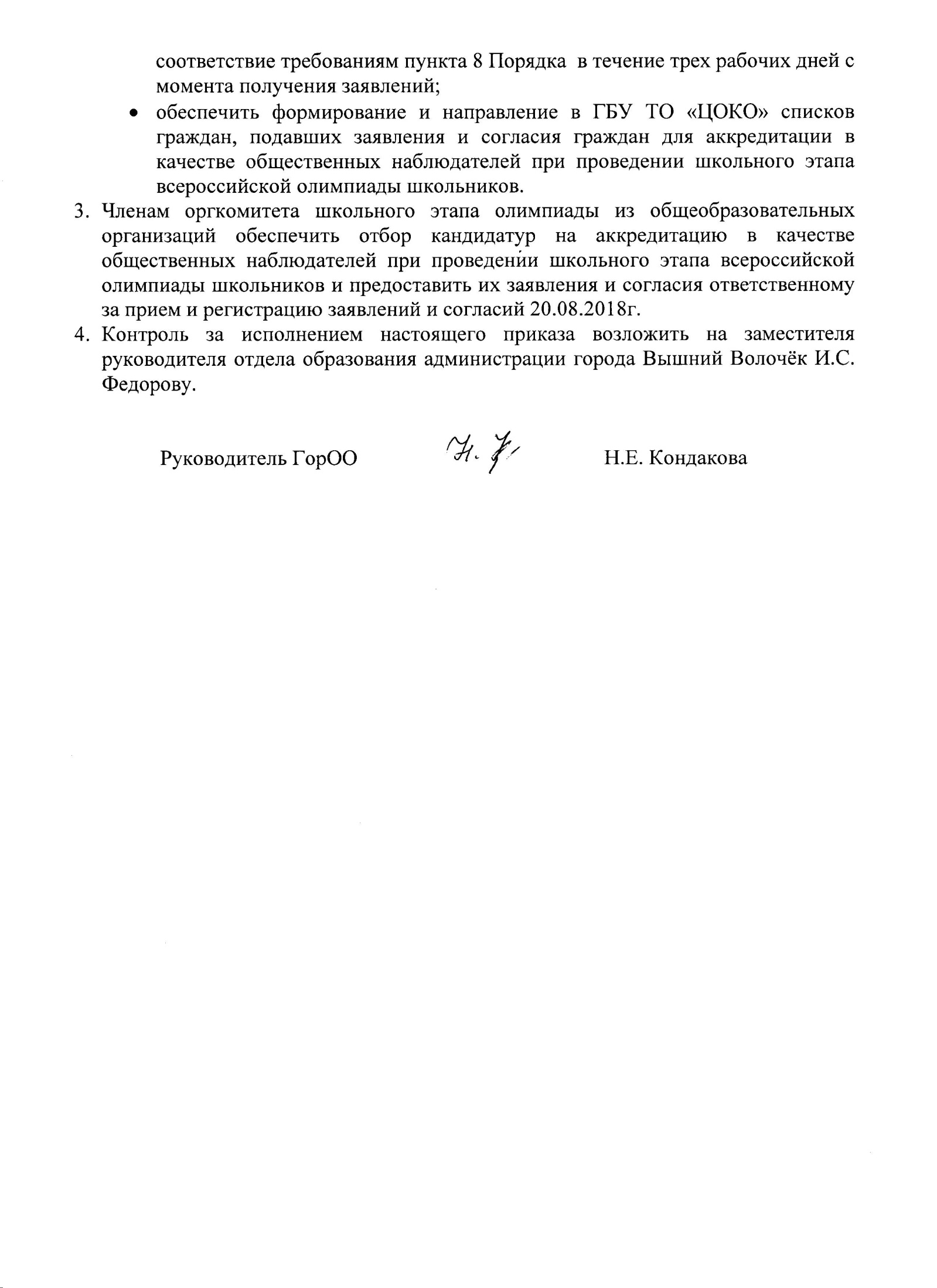 